Icarus and The Mountain 1995ink and acrylic on canvas 299 x 204 cmPrivate CollectionTreefern Woman and Icarus 1995ink and acrylic on canvas 299 x 204 cmPrivate CollectionTribal 1997oil and acrylic on canvas 161 x 362.5 cmPrivate CollectionThe arrival 1990-98
acrylic on linen 274 x 274 cm
Private CollectionConference 1998acrylic on canvas 157.5 x 244 cmUniversity of Wollongong Art CollectionHidden memories, secret lives 2006acrylic on canvas 160 x 360 cmCollection: Art Gallery of New South Wales - Patrick White Bequest Fund 2006Mother and child (bush idyll) 2015acrylic on canvas 159 x 180 cmCourtesy OlsenIrwin GalleryThe dust of memory 2015acrylic on canvas 109 x 185 cmcoll: the artistBride falling 2015acrylic on canvas 122 x 152 cmPrivate CollectionUNCATALOGUED WORKS New York 1983 						Fall of Icarus 1994
oil on paper monoprint 79 x 108 cm 			5 photographic prints 105 x 81cm
Private Collection						Private Collection Daphne in the forest 1987 					Homage to the Cornish folk
ink on paper on canvas 229 x 144cm			and to the people of Baajantji 2012
Private Collection						watercolour and oil crayon on paper								Courtesy Olsen Irwin Gallery, SydneyGolden Day 2007						watercolour on paperPrivate collection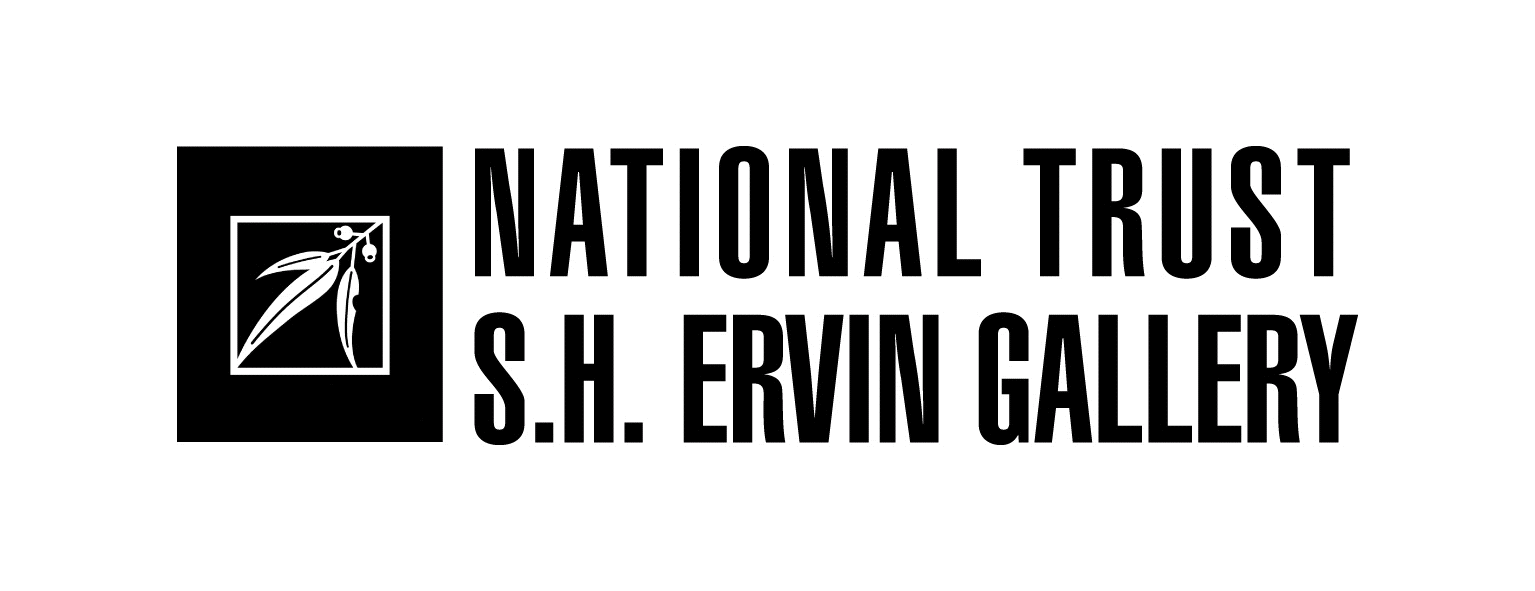 Watson Road, Observatory Hill, The Rocks, Sydney Gallery Front Desk: (02) 9258 0173 Gallery Hours: Tuesday – Sunday 11am-5pm www.shervingallery.com.auSunday afternoons @ the Gallery – Special guest talks selected Sundays at 3pm
Admission: $7 General, $4 National Trust Members/ Children under 12 free GENESIS OF A PAINTER: GUY WARREN AT 9515 April – 29 May 2016At the grand age of 95, artist Guy Warren is celebrating with a special focus exhibition at the S.H. Ervin Gallery – Genesis of a painter: Guy Warren at 95Guy Warren was born in Goulburn on 16 April 1921. As a child the family moved to Sydney and Guy grew up in the eastern suburbs & northern beaches. He left school at 14 to pursue his love of art and worked in Sydney at The Bulletin magazine and started formal art training part time at the J.S. Watkins Art School. His epiphany came after volunteering for the AIF in 1941. He trained in the rainforest of Queensland, fell in love with it and then became overwhelmed by the mysterious beauty of Bougainville where the indigenous people decorated their bodies so that they could disappear and reappear at will. This became the liet-motif of his vision and the essential metaphor for him of the quintessential secret of painting: a notion of nature's camouflage within which questions of our existence may be hidden and found. Warren studied at the National Art School as a rehabilitating soldier, and in 1950 married an English girl Joy and went to live in England where they stayed for eight years. Joy became a distinguished academic and ceramicist working until her death in 2011. Guy became a close friend of the distinguished art scholar and critic Norbert Lynton who later wrote a long introduction to his monograph - In search of Gaia (2003). But the most intriguing British encounter was with the young David Attenborough.After seeing a BBC TV production depicting decorated native dancers of the New Guinea Highlands Guy wrote to the BBC requesting some still images and was put in touch with Attenborough who loaned many photos in exchange for a painting. After return to Australia in 1959 Guy pursued, along with his painting, a successful career as editor, writer and teacher. He was, and still is, exceptionally articulate as a speaker and writer, and warmly magnanimous, one could even say sage-like, in his appreciation of fellow artists.The exhibition, curated by Barry Pearce, Emeritus Curator of Australian Art, AGNSW, was inspired from a visit to the artist's studio as Warren reflected on his growing sense of mortality and was considering how to disperse his work. Discovered in a stack of paintings in the corner were paintings of the 1950s from his London years and 1960s soon after his return to Sydney. The evident qualities of these works and the obsession with emergence and submergence of the figure in relation to its background, has resonated throughout his oeuvre to the present day.This special focus exhibition features work from his earliest days in London during the 1950s and after his return to Sydney in 1958, together with recent works which show the enduring imagery of the relationship between the figure and background that signifies not only a timeless aspect of the language of painting but also the mystical connection between man and the environment.The S.H. Ervin Gallery acknowledges the generous support of the Gordon Darling Foundation in the production of the catalogue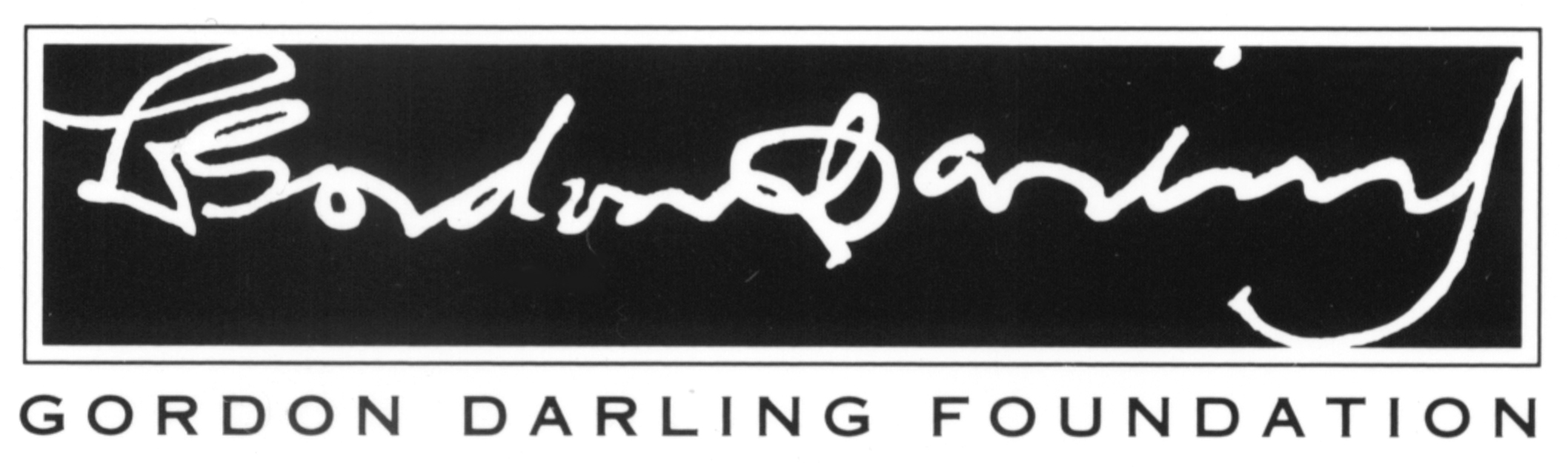 The S.H. Ervin Gallery is supported by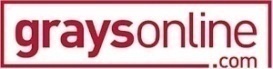 Guy Warren is represented by Olsen Irwin Gallery, SydneyLIST OF WORKS Jungle swamp, New Guinea    1944pen and ink on paper  29.7 x 24.9cm
Australian War Memorial, Canberra    ART94339  Soldier playing  1945watercolour  22 x 32 cmPrivate CollectionView of Mount Bagana, Bougainville  1945watercolour 22 x 32 cmPrivate CollectionCrashed plane, Bougainville  1945watercolour 22 x 32 cmPrivate Collection“Mac”    1945pencil on paper  33.2 x 25.4cm
Australian War Memorial, Canberra    ART94340   Mount Bagana, Bougainville    1945pencil on paper  25.2 x 34.8cm
Australian War Memorial, Canberra    ART94338       Isamu Sato   1945pencil on paper  33 x 27cm
Australian War Memorial, Canberra  ART94343           Japanese POW, Bougainville   1945pencil on paper  44 x 25.8cm
Australian War Memorial   ART94344Dropping supplies by air, Bougainville    1946pencil on paper  26.2 x 33.5
Australian War Memorial    ART94348Destroyed landing barge, Bougainville  1946watercolour 22 x 32 cmPrivate CollectionSelf portrait in jungle greens 1946oil on canvas 61.5 x 40.5 cmPrivate CollectionSoldiers bathing in a river 1954oil on board 82 x 122 cmPrivate CollectionSketch after PNG photograph by David Attenborough c1954watercolourPrivate CollectionBather, woman and volcano 1955oil on board 122 x 102 cmPrivate CollectionMother and child 1955oil on canvas 101.5 x 122 cmPrivate CollectionBathers (2) 1957oil on canvas 100 x 128 cmPrivate CollectionGreen warrior 1957-58oil on canvas 101 x 61 cmPrivate CollectionBathers in a red jungle (3) 1958oil on linen 76 x 101 cmPrivate CollectionWarrior and nude 1958oil on linen 91 x 71 cmPrivate Collection Princess 1958oil on canvas 76 x 101.5 cmPrivate CollectionTorokina 1958oil on canvas 102 x 127 cmPrivate CollectionRed warrior 1959oil on linen 127 x 76 cmPrivate CollectionRainforest, Torokina1959oil on linen 102 x 127 cmPrivate CollectionHorizontal image III 1960oil on board 81.2 x 162.5 cmCollection: Art Gallery of New South Wales  - Purchased 1960Return to the rainforest 1962oil on board 122 x 183 cmPrivate CollectionPrisoner of the sun1962oil on canvas  51 x 61cmPrivate CollectionTiger in my garden 1963oil on board 122 x 183 cmPrivate CollectionEstuary in winter, Shoalhaven 1963oil on board 94.1  x 127.4 cmCollection: Art Gallery of New South Wales  - Purchased 1964Untitled 1963oil on board 140 x 92 cmPrivate CollectionMungo brush 1963pen, brush and ink on paperCollection:  Art Gallery of New South Wales  - Purchased 1964Green and gold 1964acrylic on board 137 x 122 cmPrivate CollectionMoon at Mungo Brush 1965oil on canvas 100 x 126 cmMosman Art CollectionAbove and below 1965oil on board 122 x 102 cmPrivate CollectionJanuary Mungo Brush 1965oil on canvas 102 x 61 cmPrivate CollectionComing storm, Mungo Brush 1965watercolour 39 x 56 cm Private CollectionMungo Brush scrub 1965watercolour 57 x 78 cm Private CollectionMungo Brush no 18 1965watercolour 56 x 76 cm Collection:  Art Gallery of New South Wales  - Purchased 1965The clearing, Mungo Brush 1965watercolour 57 x 78 cm Private CollectionMist, Mungo Brush 1 1966watercolour 39 x 56 cm Private CollectionIntimations of mortality: memories of Mort Bay 1982ink on paper laid on canvas 154 x 457 cmPrivate CollectionNew York woman 1983acrylic on paper 223 x 150.5 cmPrivate Collection